15 февраля - День памяти о россиянах, исполнявших служебный долг за пределами Отечества

15 февраля мы вспоминаем о россиянах, которые исполняли свой служебный долг за пределами Родины – дату еще иногда называют Днём воинов-интернационалистов. Который приурочен ко дню вывода советских войск их Афганистана.

Начиная с середины двадцатого века, более полутора миллионов наших соотечественников приняли участие в вооруженных конфликтах или войнах за пределами России. Выполняя свой долг, свое предназначение, они храбро боролись и выполняли взятые Родиной обязательства по военной помощи дружественным странам. Гордимся мужеством и героизмом воинов, с честью выполнивших поставленные задачи! Помним о тех, кто не вернулся. Ваши подвиги, вдохновленные верностью и любовью к Отчизне, навсегда в наших сердцах!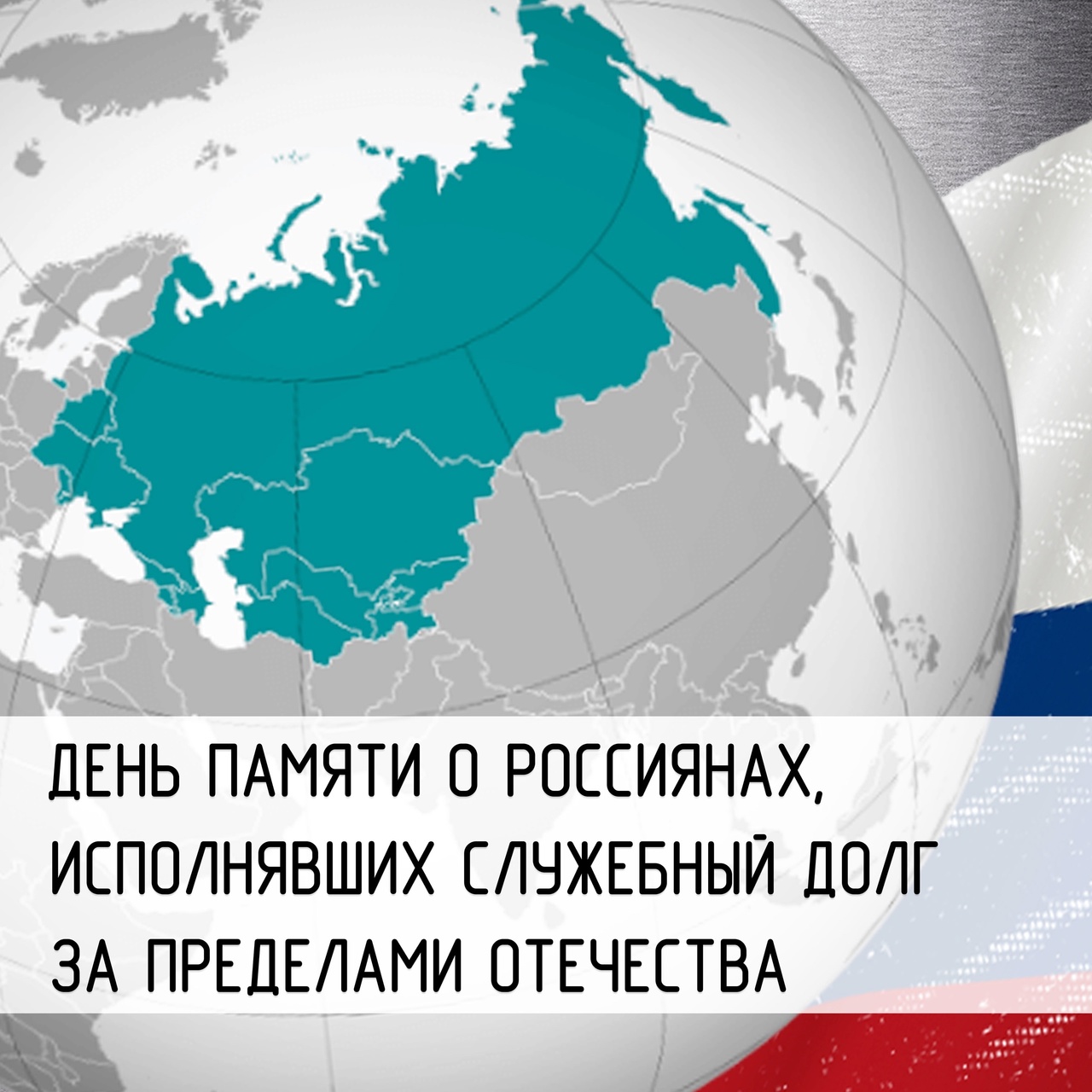 